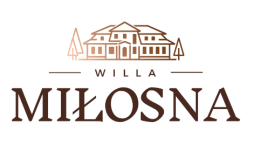 REGULAMIN RESTAURACJIRestauracja „Willa Miłosna” mieści się w Kwidzynie przy ul. Miłosnej 2.Na teren restauracji składa się: budynek restauracji, ogród, taras oraz parking. Niniejszy regulamin obowiązuje na terenie całego obiektu.Każdy z gości restauracji „Willa Miłosna” jest zobowiązany do zapoznania się i przestrzegania niniejszego regulaminu. Przebywanie na terenie restauracji jest jednoznaczne z przyjęciem warunków niniejszego regulaminu.Na terenie restauracji można spożywać posiłki i napoje zakupione wyłącznie w restauracji „Willa Miłosna”, chyba że dokument zatwierdzony przez menadżera stwierdza inaczej.Reklamacje dotyczące potraw uwzględnia się wyłącznie podczas konsumpcji, a nie po jej zakończeniu.Goście czekają na wskazanie stolika przez obsługę. W przypadku zajęcia niewskazanego stolika może wydłużyć się serwis. Gość informuje obsługę o wystawieniu Faktury VAT podczas składania zamówienia. Po zamknięciu rachunku nie ma możliwości wystawienia takiego dokumentu.Palenie wyrobów tytoniowych oraz korzystanie z papierosów elektronicznych na terenie Restauracji dozwolone jest wyłącznie w miejscu do tego wyznaczonym.Karta alergenów jest dostępna do wglądu w barze Restauracji.Rezerwacji stolików można dokonać telefonicznie pod numerem 669 557 226, na stronie www.willamilosna.pl lub osobiście w Restauracji. Rezerwacje są ważne przez 30 minut od godziny wskazanej w rezerwacji. Restauracja „Willa Miłosna” nie ponosi żadnej odpowiedzialności za szkody powstałe w wyniku nierozważnego zachowania, a zwłaszcza skaleczenia bądź innego rodzaju uszkodzenia ciała nabyte podczas przebywania na terenie restauracji.Za rzeczy pozostawione bez opieki na terenie restauracji nie odpowiadamy.Za dzieci przebywające na terenie restauracji odpowiadają rodzice lub opiekunowie. Za dzieci pozostawione bez opieki restauracja nie ponosi żadnej odpowiedzialności.Akceptujemy zwierzęta. Za zwierzęta przebywające na terenie restauracji odpowiadają właściciele lub opiekunowie.Osobom poniżej 18 roku życia alkoholu nie sprzedajemy. Osoby nietrzeźwe, utrudniające pracę obsługi, zakłócający spokój pozostałym gościom mogą pozostać nie obsłużone. Pracownicy restauracji mogą wyprosić takie osoby z terenu restauracji.Wstęp do restauracji „Willa Miłosna” oznacza zgodę klienta na fotografowanie i filmowanie oraz bezpłatne wykorzystywanie jego wizerunku przez restaurację do celów marketingowych. Osoby nie wyrażające na to zgody proszone są o zgłoszenie tego faktu obsłudze.W celu zagwarantowania bezpieczeństwa gości na terenie Restauracji jest zainstalowany monitoring.Każdy gość restauracji, który łamie prawo lub regulamin restauracji, niszczy jej mienie będzie ponosił konsekwencje finansowe oraz karne. Kartę rabatową/voucher gość restauracji jest obowiązany pokazać przed dokonaniem zamówienia. Obsługa może nie uwzględnić rabatu jeżeli karta została okazana w późniejszym okresie.Regulamin jest podany do publicznej wiadomości na stronie internetowej www.willamilosna.pl oraz jest dostępny w restauracji „Willa Miłosna” przy ul. Miłosnej 2, 82-500 Kwidzyn.Restauracja „Willa Miłosna” zastrzega sobie prawo do zmiany niniejszego regulaminu w dowolnym czasie bez podania przyczyny.Regulamin obowiązuje od 01.06.2023r.